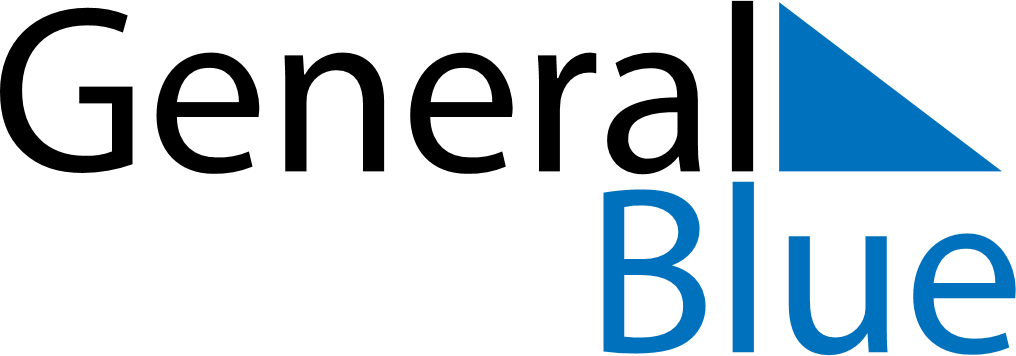 Weekly CalendarAugust 19, 2019 - August 25, 2019Weekly CalendarAugust 19, 2019 - August 25, 2019Weekly CalendarAugust 19, 2019 - August 25, 2019Weekly CalendarAugust 19, 2019 - August 25, 2019Weekly CalendarAugust 19, 2019 - August 25, 2019Weekly CalendarAugust 19, 2019 - August 25, 2019MondayAug 19TuesdayAug 20TuesdayAug 20WednesdayAug 21ThursdayAug 22FridayAug 23SaturdayAug 24SundayAug 256 AM7 AM8 AM9 AM10 AM11 AM12 PM1 PM2 PM3 PM4 PM5 PM6 PM